REAL DEAL RACINGPRESENTS 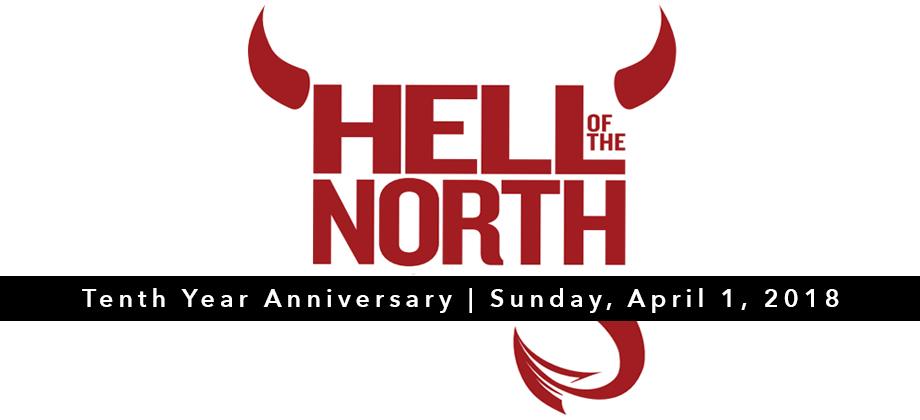 Technical GuideSunday April 1st 2018Version 1.0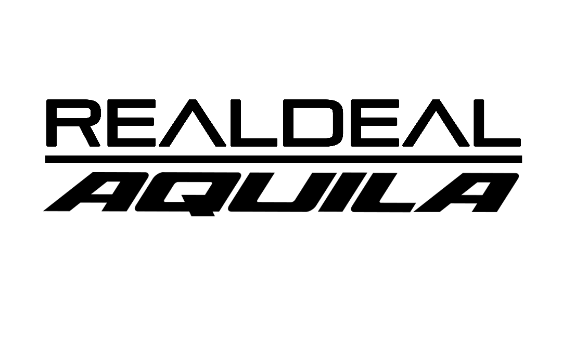 General Information Hell is 90km following paved roads, rail trail and off road sections. Elevation is best described as rolling hills.  Hell of the North is notorious for hard packed rail trail, single track, farm fields and wet muddy goodness.The Trench is a 13 km Section at roughly the halfway point in the event. Depending on the weather it can be one of the toughest sections of the ride. Heck is 70 km following paved and gravel roads. NO off‐road sections to make it friendlier for road bikes while still maintaining the tough conditionsRegistration Information Link to registration available at www.realdealracing.ca Day of Registration available $80 cash only will occur inside at our NEW START/FINISH LOCATION Ballantrae Community Centre - 5592 Aurora Rd, Whitchurch-Stouffville, ON L4A 7X3 Open to all OCA registered members. One Day permits available on‐line or at Day of registration A number will be provided at registration to allow event organizers to track riders as the progress through the ride. They can be zip tied to the front of the bike.  Please allow additional time for registration  Schedules/Category 	‐ 	Matrix/table including [Category, Start Time, Distance, Entry Fee, Maps] ATTENTION PLEASE NOTE NEW ADDRESS FOR START/FINISHSTART FINISH/ REGISTRATION AND WASHROOMS are located at Ballantrae Community Centre5592 Aurora RdWhitchurch-Stouffville, ON L4A 7X3Course Safety Ed Veal Event Organizer 905-251-8810 Odyssey Medical  - Marshalls at course points will have access to primary first aid care and supplies. Odyssey Medical will be patrolling the courses throughout the day to provide assistance and facilitate EMS involvement if necessary  The course as in past years will be open to traffic. Riders must take care when crossing intersections. Course Marshalls will be on hand to assist riders with directions.  This event is being run on open roads in the direction of traffic. You must, at all times, stay on the right side of the road. Any rider caught crossing the center line may be asked to discontinue the ride. If you are removed from the ride and ignore the instruction to do so, you may be subject to further penalties.  In case of lightning, the ride may be delayed or cancelled. If you are informed that the ride has been stopped due to lightning, you are advised to seek shelter until the ride can resume.  For your safety, if you withdraw from the event for any reason, you must inform the nearest Commissaire or Ride Marshall that you are no longer riding.  You are required to wear an approved, regulation cycling helmet at all times while astride your bike, from the moment you arrive at the event until you leave. Non‐compliance may result in a severe penalty. General Event Rules and Regulations  •	The rides will be held under the rules of the UCI with CCA and OCA modifications.  •	The CCA & OCA rules are available on‐line at:  http://www.ontariocycling.org/commissaires/commissaires‐rules/ •	The penalty scale of the OCA rulebook will be applicable.  •	Registration closes 15 minutes before the start of each event category.  • All riders must sign on at registration.  •	U.S riders must present a UCI licence in order to enter this event. USAC Domestic Licences are not allowed in Canada •	All foreign licensed riders other than U.S. riders must produce a letter of permission from their country’s federation.  •	All riders (or parents/guardians) are required to sign the OCA and CCA waivers, unless they have an OCA‐issued licence.  •	Riders will start promptly at the indicated start times.  •	Any rider dropping out of the event shall immediately notify a commissaire, event organizer or marshall.  •	Riders who are dropped from the main bunch must proceed at their own risk and should always, when possible, ride on the right side of the road with the flow of traffic.  •	This event is being run on open roads in the direction of traffic. You must, at all times, stay on the right side of the road. Any rider caught crossing the center line may be disqualified and eliminated from the event. If you are removed from the event and ignore the instruction to do so, you may be subject to further penalties.                                            HELL & HECK COURSE MAPFROM TORONTO - HWY 404 NORTH TO BALLANTREA COMMUNITY CENTRE Drive 28.8 km, 20 min Directions from Ontario 404 to Ballantrae Community Centre1.	Head north on ON-404 N          18.4 kM	2.	Take exit 45 for Regional Road 15/Aurora Road toward Wellington Street E/Aurora/Ballantrae  550 m	3.	Turn right onto Aurora Rd/York Regional Rd 15 (signs for Regional Road 15 E/Aurora Road/Ballantrae)   9.9 kmDestination will be on the left  Ballantrae Community Centre5592 Aurora Road, Whitchurch-Stouffville, ON L4A 7X3 FROM NEWMARKET - HWY 404 SOUTH TO BALLANTREA COMMUNITY CENTRE Drive 19.9 km, 20 min Directions from 404 Davis Dr to Ballantrae Community Centre Head east on Davis Dr/York Regional Rd 31 toward Main StTurn right onto ON-48 S (signs for Markham)Turn left onto Aurora Rd/York Regional Rd 15 (signs for Regional Road 15/Aurora Road)  Destination will be on the leftBallantrae Community Centre5592 Aurora Road, Whitchurch-Stouffville, ON L4A 7X3DIRECTIONS TO STOUFFVILLE HOSPITALMarkham Stouffville Hospital, 381 Church Street, Markham, ON L3P 7P3https://goo.gl/maps/RSpBFpJRrAk21 min (21.3 km)Ballantrae Community Centre5592 Aurora Road, Whitchurch-Stouffville, ON L4A 7X3Head west on Aurora Rd/York Regional Rd 15 toward McFarland St900 mTurn left onto ON-48 S (signs for Markham)12.5 kmTurn left onto Elgin Mills Rd E2.0 kmTurn right onto Ninth Line/York Regional Rd 695.6 kmTurn left onto Church St Destination will be on the right350 mMarkham Stouffville Hospital381 Church Street, Markham, ON L3P 7P3Category Start TimeDistanceEntry FeeHell of the North 8:30 AM 90 km $65 by March 30th midnightHeck of the North 8:45 AM 70 km$65 by March 30th midnightYouth Hell or Heck$45 by March 30th MidnightHeck/Hell Day of$80